Domov Zvíkovecká kytička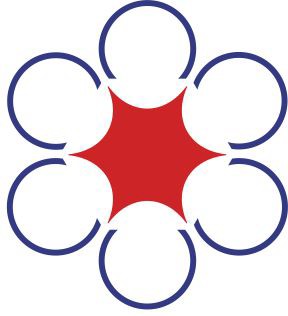 Zvíkovec 99	OBJEDNÁVKA číslo:338 08 ZbirohSoučástí objednávky je vytištěná příloha "elektronické objednávky", která nahrazuje výše uvedené položkové údaje. Nezbytnou součástí přílohy jsou údaje o předmětu nákupu, dodavateli a platební podmínky.Domov Zvíkovecká kytička Zvíkovec 99SCHVALOVACÍ DOLOŽKA K OBJEDNÁVCE číslo:338 08 Zbiroh	Předběžná finanční kontrola před vznikem závazku dle 416/2004 Sb. §13, odst.1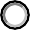 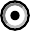 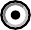 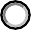 V případě absence elektronického podpisu, doplnit datum schválení u jednotlivých podpisů.PočetJednotkaPopisCena za jedn.CELKEM21. green holluQUID 1.4 - Fleckentferner - 20 kg2.246,00 Kč4.492,00 Kč32. classic OdorBlok Softener - 20kg3.050,00 Kč9.150,00 Kč43. classic Laundry Gel Detergent - 20kg3.200,00 Kč12.800,00 Kč44. green holluQUID 1.3 - Aktiv Waschkraft - 25 kg1.902,00 Kč7.608,00 Kč5.0,00 Kč6.0,00 Kč7.0,00 Kč8.0,00 Kč9.0,00 Kč10.0,00 Kč11.0,00 Kč12.0,00 Kč13.0,00 Kč14.0,00 Kč15.0,00 Kč16.0,00 Kč17.0,00 Kč18.0,00 Kč19.0,00 Kč20.0,00 KčCELKEM34.050,00 KčPředpokládaný termín dodání:Datum vystavení:29.04.202422.04.2024Příkazce operace:Správce rozpočtu:Ing. Igor Tjutčev, ředitelxxx